KOČIČÍ DOMEČEK – DOKUMENTACE K PROJEKTU           FOTO Č. 2, 4, 5, 7, 8, 9 (AUTOR KASLOVÁ)DOMEČEK Č. 2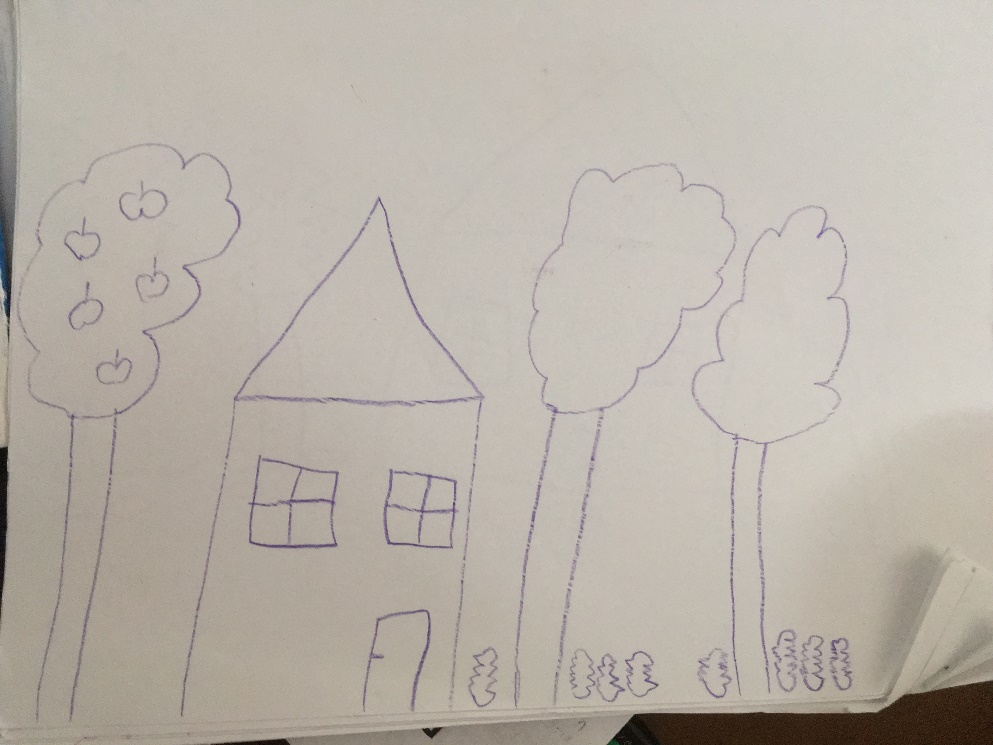 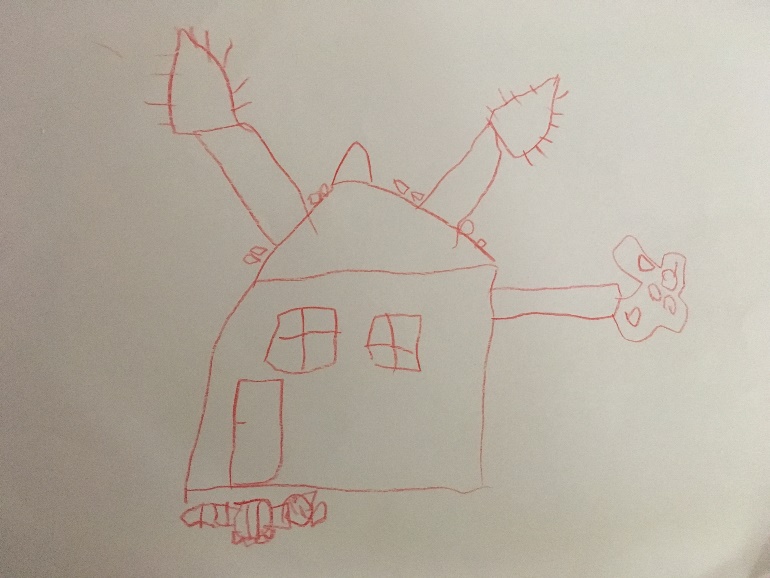 DOMEČEK Č. 4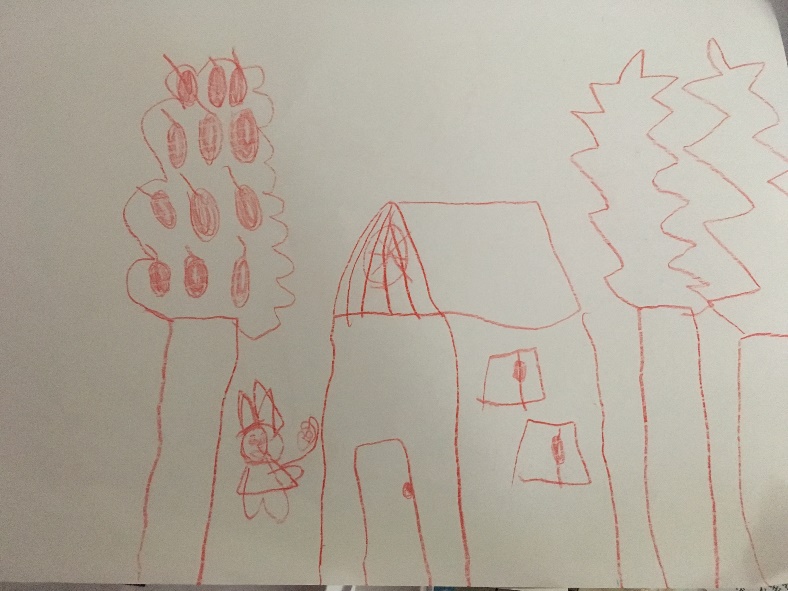 DOMEČEK Č.5  DOMEČEK Č. 7  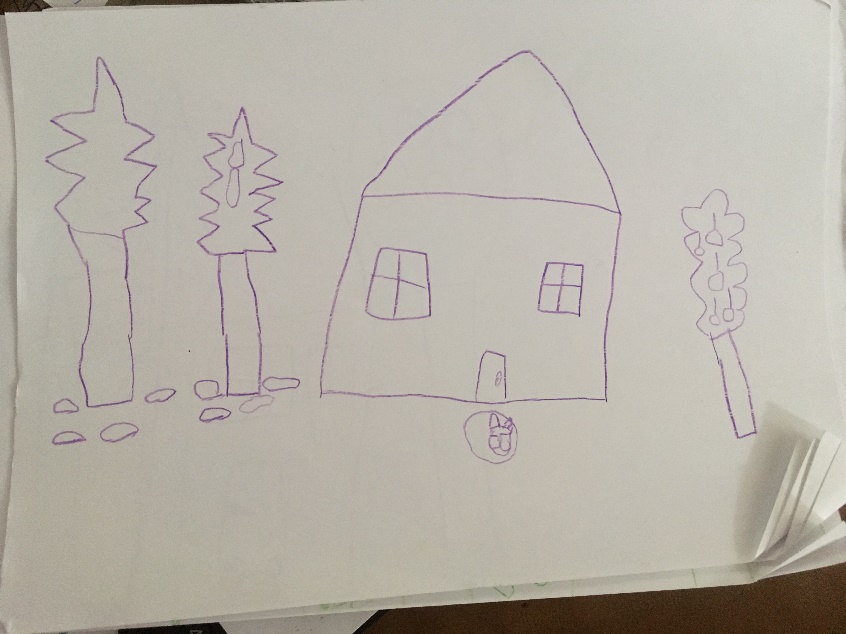 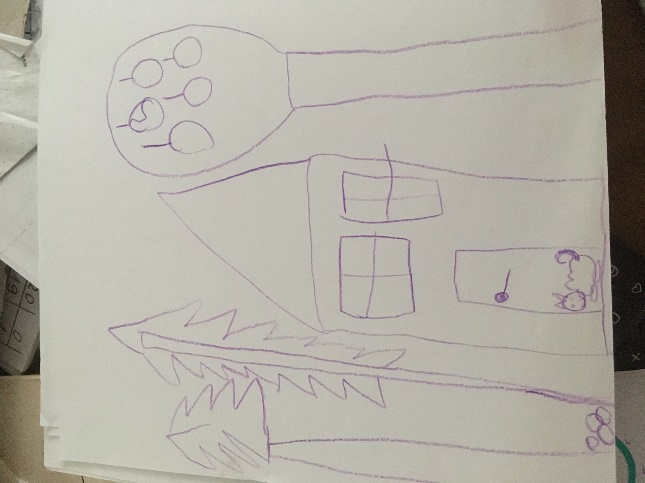 DOMEČEK Č. 8   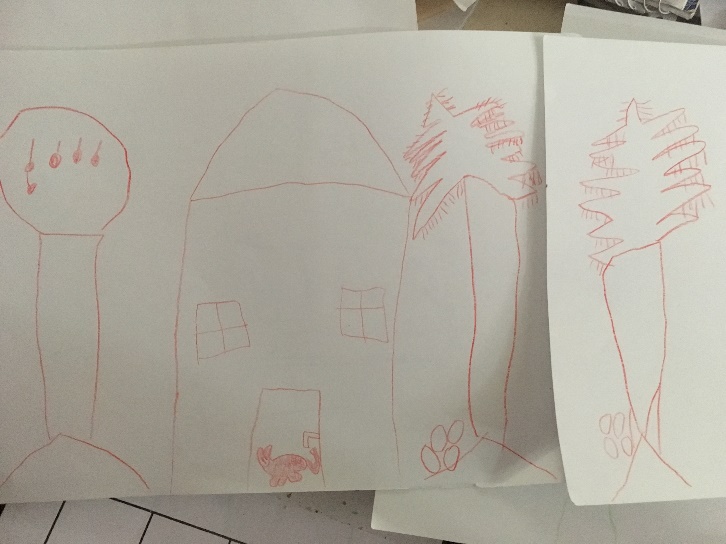 DOMEČEK Č. 9                 